СОВЕТ ДЕПУТАТОВ ЩЁЛКОВСКОГО МУНИЦИПАЛЬНОГО РАЙОНАМОСКОВСКОЙ ОБЛАСТИР Е Ш Е Н И Е от 31.10.2017 № 579/64О передаче в собственность городскогопоселения Фряново Щёлковского муниципального района имущества Щелковского муниципального районаМосковской областиВ соответствии с Гражданским кодексом Российской Федерации, Федеральным законом от 06.10.2003 №131-ФЗ «Об общих принципах организации местного самоуправления в Российской Федерации», на основании Положения о порядке управления и распоряжения имуществом, находящимся в собственности Щёлковского муниципального района Московской области, утверждённого решением Совета депутатов Щелковского муниципального района от 18.12.2007 № 275/44, Совет депутатов Щёлковского муниципального района Р Е Ш И Л:	1. Передать в муниципальную собственность городского поселения Фряново Щёлковского муниципального района имущество Щелковского муниципального района Московской области согласно приложению.	2. Администрации Щелковского муниципального района осуществить мероприятия в соответствии с пунктом 1 настоящего решения. 3. Настоящее решение подлежит опубликованию в порядке, установленном для опубликования муниципальных правовых актов, и размещению на официальном сайте Администрации Щёлковского муниципального района.Председатель Совета депутатов  Щёлковского муниципального района                                       Н.В. СуровцеваПриложение к решению Совета депутатов Щёлковского муниципального районаМосковской областиот 31.10.2017 № 579/64ПЕРЕЧЕНЬ имущества Щелковского муниципального района Московской области,передаваемого в собственность городского поселения Фряново Щёлковского муниципального района    Начальник Управления имущественных отношений    Администрации Щёлковского муниципального района			     А.Н. Нечаенко   № п/пНаименование имуществаАдрес места нахождения имуществаИндивидуализирующие характеристики имущества1Здание Детского домаМосковская область, Щелковский район, р.п. Фряново, ул. Победы, д.11Площадь 1045,2 кв.м., 2-эт., в т.ч. подземных 1, кадастровый номер 50:14:0000000:148625, балансовая стоимость 1587489,18 руб.2Земельный участокМосковская область, Щелковский район, р.п. Фряново, ул. Победы, д.11Площадь 7400 кв.м., кадастровый номер 50:14:0010406:48, кадастровая стоимость 30541798,00 руб.3Ограждение металлическоеМосковская область, Щелковский район, р.п. Фряново, ул. Победы, д.11Балансовая стоимость 626945,58 руб.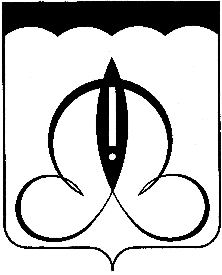 